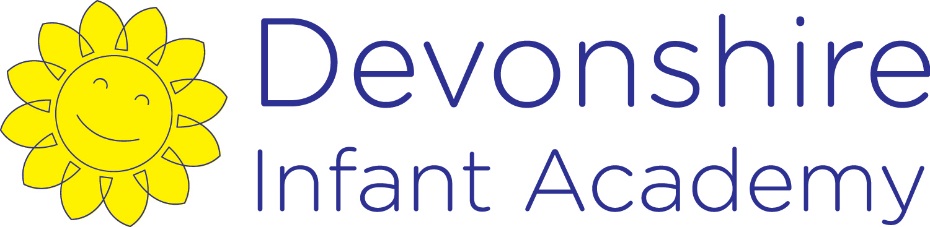       Remote Learning PlanIn order to ensure that learning is continued, irrespective of lockdown and self-isolation, Devonshire Infant Academy has developed the following plan. This plan offers remote learning opportunities whilst also acknowledging that some households have limited access to devices and would require hard-copies of work and resources.This plan will be applied in the following instances:An individual is self-isolating because of a positive test within the household;An individual is quarantining because of a holiday in a country on the quarantine list.A group of children are self-isolating because of a case of coronavirus in the bubble;A whole bubble or cohort is self-isolating because of an outbreak of coronavirus The school is closed due to a National LockdownThe plan complies with the expectations and principles outlined in the DFE document Guidance for Full Opening of Schools. Software and online platformsFull face to face learning via Zoom or Teams will not be possible due to the lack of access for families, or the inflexibility of access for parents (for example parents working from home or sharing devices between more than one child). However, there will be daily live zoom session for every class that parents will be expected to attend with their children. In addition to this other groups of children will receive live sessions with teachers, key workers or support staff to address special needs or gaps in learning. Teachers will use these sessions to monitor work and engagement, offer support to the parents and to talk to the children about what they have learnt and help with any problems so that they can adjust the work according to the needs of the child.Within all plans, teachers will set appropriate work in-line with our current curriculum, supplemented by a range of resources such as Oak Academy and White Rose Maths.Children will remain in contact with their Class teacher through Class Dojo and Zoom (to share successes and communications). Teachers will keep a record of engagement and quality of work. Parents of children who are not engaging sufficiently to meet requirements will be contacted by school staff and supported to improve engagement.Oak Academy has been selected to support remote learning for a number of reasons. The Oak Academy lessons are in-line with our teaching ethos – they encourage the use of retrieval practice and explicit teaching with high quality modelling. There are also hundreds of lessons specifically aimed at children with SEND needs and requiring additional support. White Rose Maths resources will be used as they are matched to our current maths curriculum model. Children are very used to seeing these resources. Education city, Oxford Owl and Phonics Bug will all be used to support and monitor the acquisition and retention of basic core skills.SEND: Class teachers or year group teams must plan suitable activities and learning for children working below the expected level. These activities and resources need to be matched to the child’s ability. These can be emailed, shared on Class Dojo or delivered to the home.Class Dojo will also help teachers and parents to message one another to share information and offer support. The Class Story page will offer the chance for teachers to celebrate children’s work and maintain our school community. Use of Class Dojo will be in-line with the Class Dojo Usage Policy.It is an expectation that Devonshire Infant Academy makes provision available and accessible to all. In the event of any form of isolation and loss of learning caused by Coronavirus, parents must understand that engagement in home learning is compulsory. However, if children themselves are too ill to attend then they should not be expected to engage in home learning.In preparation for home-learning, teachers, parents and children have logins and passwords for the following platforms:Education CityPhonics BugClass DojoOxford owlFocus ProvisionIn the event of a lockdown, unless any staff are having to self-isolate, FP children will be accommodated as normal in school. The FP staff will work their usual shifts in school unless we have fewer children taking places, in which case rotas will be devised for staff. If children with EHCPs who are unable to access the class learning have to self-isolate for one of the reasons described above, class teachers will collaborate with Key workers to provide a combination of practical activities and on line learning (Miss Guest will advise on this). This may include; life skills activities, communication activities, practical learning activities, sensory activities and the Oak academy lessons. Worksheets and Practical ResourcesIf a child is isolated from school, i.e. the child is sent home from school to either receive a test or self-isolate as someone in the household is being tested, they will leave school with a pack of work and their own exercise book and pencil. Children will have immediate opportunity to continue their learning. If a child is not at school, the work pack will be delivered to the address - social distancing rules will be observed.In the case of an immediate lockdown a collection time will be arranged for parents to pick up work packs needed. This will be carefully supervised to ensure covid safety rules are followed.The work packs contain basic skills work that would be relevant at any stage of the year i.e. arithmetic, spelling, reading, writing (with a visual prompt) and handwriting. They also have a letter that explains how to carry out home learning and provides the links to on line platforms. This letter will also be sent out by email for ease of access to the links. In the case of a whole group or school closure, see below.Remote LearningThe initial response to any isolation will be to provide children with home learning materials alongside their class stationery pack. In the case of whole cohort isolation or lockdown, resources will be uploaded to Class Dojo on the first day and those that cannot access this will have packs provided for collection or delivery if necessary. This measure will give teachers a short time to prepare their full remote learning resources. Parents who continue to have issues with accessing online learning and live sessions will be supported to educate their children at home in other ways and should contact school to arrange this. In these cases school staff will stay in touch weekly by telephone. If no contact can be made with a parent our Education Welfare Officer will conduct socially distanced home visits and follow procedures for unauthorised absence.Critical worker’s children and vulnerable childrenParents will be contacted by email or phone call to find out if they require a school place under the Government criteria for Critical workers and Vulnerable children. Children on this list will continue to receive education in school. What will remote learning look like?Pupil needs to isolate because someone in their household is symptomatic or tests positive. Or A group of children are self-isolating because of a case of coronavirus in their class bubblePupil needs to isolate because someone in their household is symptomatic or tests positive. Or A group of children are self-isolating because of a case of coronavirus in their class bubbleOngoing SupportSafeguarding/SENDTeachers will upload work plans to Class Dojo for the week to allow parents to see the learning materials prior to supporting their child. The teacher will decide what materials are most appropriate for the individual child.If teaching input is required for core lessons, the teacher can either direct the parent to a relevant Oak National Academy taught session or they will create their own specific teaching videos. School to contact parents to ensure a test has been taken and to make sure that parents know to communicate test results to school, either by calling or emailing office@devinfacademy.org.uk If child is entitled to benefit-related FSM we will ensure a weekly food hamper is made available through Dolce. Or if available, access to Endenred Voucher Scheme.If child is vulnerable in any way and NOT in school, the DSL will ensure that appropriate agencies are notified and arrange for regular safe and well checks via a phone call from the DDSL or member of the Pastoral Team (record on teams).If a child does not engage, the Classteacher is to call the parents to discuss obstacles and support. SLT and pastoral team will provide back up if needed.Where children would normally receive additional support from SEND agencies, the SENDCO will make arrangements for those to continue and will stay in touch with families of complex needs children. Key workers will communicate through twice weekly zoom sessions for parents and children. These will be arranged between the keyworker and the parent at a suitable time.The Assistant SENDCO will share appropriate Oak National Academy SEND lessons with teachers who will disseminate accordingly. Key workers will also produce relevant resources to be sent home for their children.A whole bubble/cohort of children is isolating because of an outbreak of coronavirus or National LockdownA whole bubble/cohort of children is isolating because of an outbreak of coronavirus or National LockdownOngoing SupportSafeguarding/SENDLearning will include videos made by our teachers or links to sources such as Oak Academy, which deliver content, ask relevant questions for children to think about and explain vocabulary, including at least one video a week for English, Reading and Maths. Other sessions such as music, science or history, will be added to support wider curriculum learning.Teachers will share a timetable of learning for each week – this will consist of core subject lessons, a non-core lesson and a whole class reading session per day. Using Class Dojo, the Class teacher will upload curriculum related tasks for the week to allow parents to see the learning materials prior to supporting their children. This will include clear explanations and modelling, either written or by video, so that parents can understand what is to be taught and in what order. Teachers should make objectives clear and state what a successful outcome would look like so that parents can spot if their child is having difficulty or needs extension work.For daily class zoom meetings, parents will be sent a zoom link by email via the office or Dojo. These will be at staggered times across the year groups so siblings can all attend at their class times. Teachers will register attendance at these and TAs will call non-attendees if 2 or more meetings are not attending, unless the child is receiving paper packs. The sessions will provide short teaching , eg phonics or number sessions, explanations for any children who are stuck and support in any other areas of the curriculum as needed.Teaching assistants will be able to support the Class teacher in preparing resources and be present at live zoom sessions where possible. Interpreters will be available in each class live session.The Classteacher will share links through Class Dojo to appropriate Core lessons from their own year group resources including video lessons, White Rose Maths or Oak Academy lessons. Teachers will then be accessible to children via Class Dojo to answer questions and respond to work. For non-core lessons, resources will be uploaded to Class Dojo and where possible web-links to appropriate support materials will be shared. This will often be through Oak National Academy using lessons that link to our curriculum. All work will also be available through our website or as packs for those who do not have access to a device.Completed work should be photographed and uploaded to Class Dojo by parents. Teachers can then review the work completed and ensure that the follow up lesson address misconceptions etc. Feedback and queries can take place by messages through Class Dojo or in the zoom sessions.The HT and SLT will monitor the quality of provision and the records of engagement and outcomes.School to contact parents to ensure a test has been taken (when a child is symptomatic) and to make sure that parents know to communicate test results to office@devinfacademy.org.uk If child is entitled to benefit-related FSM we will ensure a weekly food hamper is made available through Dolce. Or access to the Endenred Voucher scheme as appropriate.If child is vulnerable in any way and NOT in school, the DSL will ensure that appropriate agencies are notified and arrange for regular safe and well checks via a phone call from the DDSL or member of the Pastoral Team(record on teams).Those not engaging with home learning are to receive a phone call from class staff to discuss the obstacles and the support needed by the family. This could then be followed up by calls from the pastoral team if need is identified. If they still do not engage, a member of SLT will call home.Where children would normally receive additional support from SEND agencies, the SENDCO will make arrangements for those to continue and will stay in touch with families of complex needs children. Key workers will communicate through twice weekly zoom sessions for parents and children. These will be arranged between the keyworker and the parent at a suitable time.The Assistant SENDCO will share appropriate Oak National Academy SEND lessons with teachers who will disseminate accordingly. Key workers will also produce relevant resources to be sent home for their children.